検体を送る前のチェックリスト髄液（脳脊髄液）及び血漿検査依頼用紙（急ぎかどうか必ずチェックしてください）サーベイランス 調査票をメールで送る長崎大学同意書「プリオン病のサーベイランスと感染予防に関する調査研究」班　　　　　　　　　プリオン病サーベイランス（実地調査）(および自然歴調査）についての同意確認書【様式 2】MR　画像のCD＊髄液と血漿を送る前にサーベイランス研究 調査票のExcel ファイルを長崎大学　nagasakiprion@yahoo.co.jp 、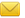 CCでプリオンサーベイランス事務局 prion-ncnp@ncnp.go.jp へお送りください。